	Bidder Name:				Project No.			LIST OF PROPOSED SUBCONTRACTORS(to be submitted with bid)Information/Instructions:Pursuant to the provisions of Public Contract Code section 4100 et seq., Bidder shall set forth: 	(a)	the name, location of the place of business, the California Contractors State License Board-issued contractor license number , and the California Department of Industrial Relations (DIR) Public Works Registration number of each subcontractor who will perform work or labor or render service to prime contractor in or about the construction of the work or improvement, or a subcontractor licensed by the state of California who, under subcontract to the prime contractor, specially fabricates and installs a portion of the work or improvement according to detailed drawings contained in the plans and specifications, in an amount in excess of one-half of one percent of prime contractor’s total bid; 	(b) 	the portion of the work (trade) which will be done by each such subcontractor under this act. Bidder shall list only one subcontractor for each such portion as defined by Bidder in its bid. For each alternative, Bidder shall list any subcontractor not included in the base contract work subcontractor listing. All work in excess of one-half of one percent of this bid, for which no subcontractor is listed below, shall be performed by Bidder. Within 24 hours of bid opening, Bidder shall submit the List of Subcontractors—Additional Information form.Non-small Business Bidders:  Non-small business bidders, that claim the small business preference and commit to subcontract at least 25% of their total project bid price including awarded alternatives with one or more small businesses, shall list those small businesses and the dollar amount of their subcontracts hereon. See Calif. Code of Regulations, Title 2, section 1896 et seq. DVBE Participation Requirement:  Bidders are required to achieve 3% DVBE participation on this contract, and may qualify for the DVBE bid incentive if Bidder proposes sufficient additional DVBE participation in this contract. Trustees will calculate the Bidder’s DVBE participation on the total project bid price, included awarded alternatives. Bidder shall list hereon the DVBEs participating in this bid and the dollar amount of participation by each DVBE. The total of the DVBE participation amounts hereon shall equal at least Bidder’s proposed percentage of DVBE participation. For each alternative Bidder shall list any DVBE participating in work to be performed on the alternative. Substitution:  Bidder shall not substitute any subcontractor listed below or permit any subcontractor to be assigned or transferred, or allow work to be performed by anyone other than the designated subcontractor, or sublet or subcontract any of the work in excess of one-half of one percent of this bid for which a subcontractor is not herein designated, except as otherwise provided in the Subletting and Subcontracting Fair Practices Act. Substitution of any small business subcontractor by a non-small business claiming the small business bid preference shall be done pursuant to Calif. Code of Regulations, Title 2, section 1896.10. DVBEs listed hereon may only be replaced by another DVBE, and the substitution of the DVBE must be approved by the Trustees and the Department of General Services.
	Page 	1	 of 		  pages	Construction Mgmt.						701.04     •     1/15	Bidder Name:				Project No.		LIST OF PROPOSED SUBCONTRACTORS (cont’d)(to be submitted with bid; see page 1 for information and instructions)	Construction Mgmt.	Page 		 of 		  pages	701.04     •      1/15Portion of Work(Trade/Supplier, if DVBE)Specify Work as Base Bid (B)or Alternate (#)Company Name and AddressCA CSLB-Issued Contractor License No.Small Business(Indicate $)DVBE(Indicate $)Portion of Work(Trade/Supplier, if DVBE)Specify Work as Base Bid (B)or Alternate (#)Company Name and AddressCA DIR 
Public Works Registration No.Small Business(Indicate $)DVBE(Indicate $)$$$$$$$$$$$$$$$$Portion of Work(Trade/Supplier, if DVBE)Specify Work as Base Bid (B)or Alternate (#)Company Name and AddressCA CSLB-Issued Contractor -License No.Small Business(Indicate $)DVBE(Indicate $)Portion of Work(Trade/Supplier, if DVBE)Specify Work as Base Bid (B)or Alternate (#)Company Name and AddressCA DIR 
Public Works Registration No.Small Business(Indicate $)DVBE(Indicate $)$$$$$$$$$$$$$$$$$$$$$$$$$$$$$$$$$$$$$$$$$$$$$$$$$$$$$$$$$$$$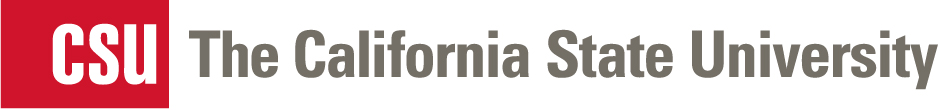 